EDITAL Nº 003/2017 – PPGTUR - PROCESSO DE SELEÇÃO PARA ADMISSÃO DE ALUNO ESPECIAL, 2017.2RESULTADO FINALNatal/RN, 02 de agosto de 2017.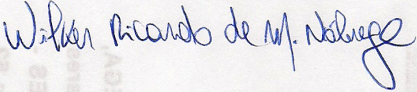 Wilker Ricardo de Mendonça NóbregaCoordenador do PPGTUR/UFRNMat. 2806096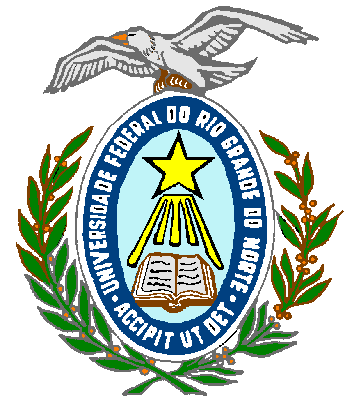 UNIVERSIDADE FEDERAL DO RIO GRANDE DO NORTE
CENTRO DE CIÊNCIAS SOCIAIS APLICADASPROGRAMA DE PÓS-GRADUAÇÃO EM TURISMOTECNOLOGIA DA INFORMAÇÃO E COMUNICAÇÃO NO TURISMO – Prof. Luiz Mendes FilhoTECNOLOGIA DA INFORMAÇÃO E COMUNICAÇÃO NO TURISMO – Prof. Luiz Mendes FilhoCANDIDATOSITUAÇÃOThásia Maria Oliveira de Araújo (MESTRADO)APROVADOArmando Correia Có Júnior (MESTRADO)REPROVADOJosé Enéas Montenegro Dutra (DOUTORADO)APROVADOANÁLISE QUALITATIVA DE DADOS – Prof. Mauro Lemuel e Profª. Maria ValériaANÁLISE QUALITATIVA DE DADOS – Prof. Mauro Lemuel e Profª. Maria ValériaCANDIDATOSITUAÇÃOKaline Mendonça dos Santos (DOUTORADO)APROVADOJacira Alves dos Santos (MESTRADO)APROVADOPedro Lopes de Oliveira Filho (DOUTORADO)APROVADOUrsula Cristina Gadelha Aires de Medeiros (DOUTORADO)APROVADOTÓPICOS ESPECIAIS EM TURISMO - Prof. Almir Félix e Maria LúciaTÓPICOS ESPECIAIS EM TURISMO - Prof. Almir Félix e Maria LúciaCANDIDATOSITUAÇÃOMarilson Donizetti Silvino (DOUTORADO)REPROVADOManoel Sidnesio Gomes de Moura (MESTRADO)APROVADOMarília Medeiros Soares (DOUTORADO)APROVADOVictor Silveira Massini (DOUTORADO)APROVADOJosé Orlando Costa Nunes (DOUTORADO)REPROVADOSuerda Kátia da Silva (MESTRADO)REPROVADOJarileide Cipriano da Silva Nasi (DOUTORADO)APROVADOANÁLISE QUANTITATIVA DE DADOS – Prof. Sérgio Marques e Luiz Mendes FilhoANÁLISE QUANTITATIVA DE DADOS – Prof. Sérgio Marques e Luiz Mendes FilhoCANDIDATOSITUAÇÃOCatiane Lopes de Lima (DOUTORADO)APROVADOMayara Ferreira de Farias (DOUTORADO)APROVADOPOLÍTICAS PÚBLICAS DE TURISMO – Prof.ª Wilker NóbregaPOLÍTICAS PÚBLICAS DE TURISMO – Prof.ª Wilker NóbregaCANDIDATOSITUAÇÃOPablo Enilson Araújo Pereira (MESTRADO)APROVADOGirlana Romeiro de Souza Ribeiro (MESTRADO)APROVADOSérgerson Silvestre (DOUTORADO)APROVADO